ГОРЕ, ДОЛЕ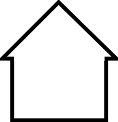 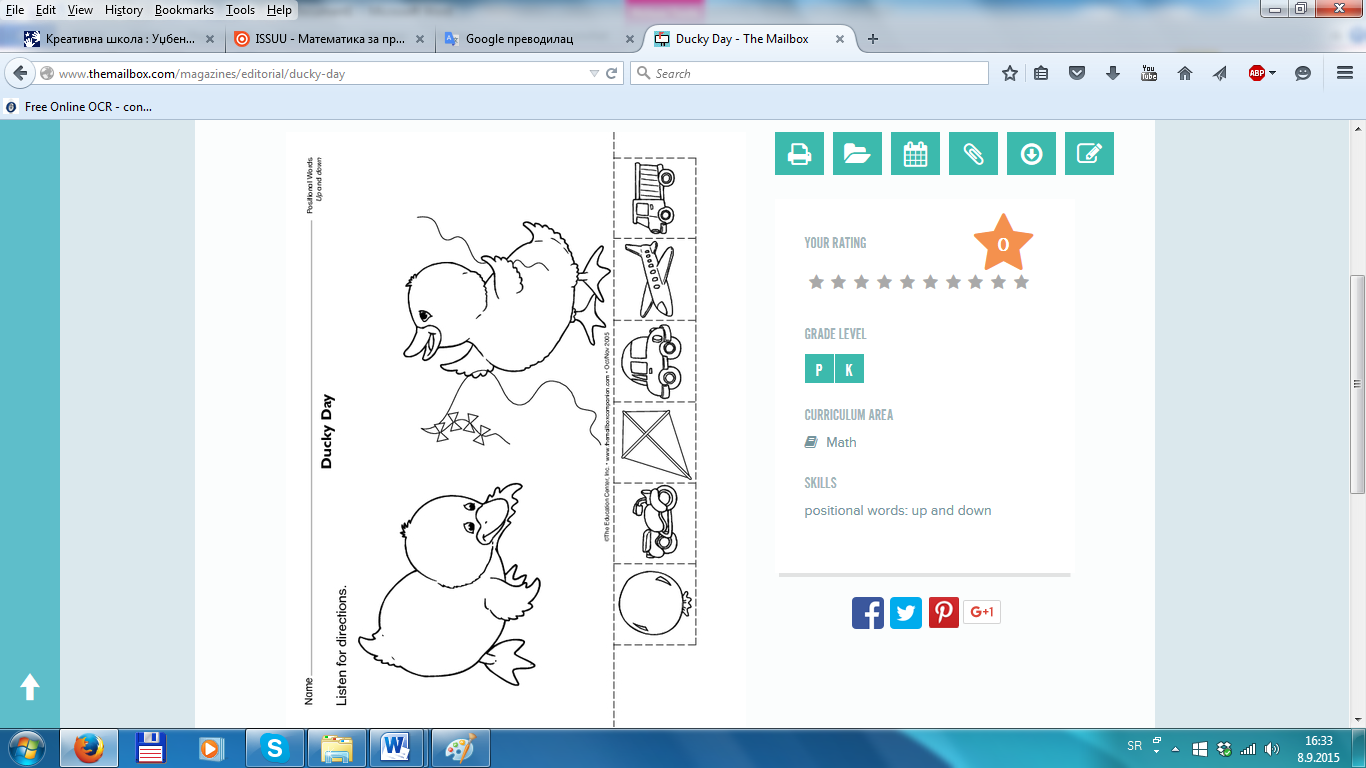 Прво залепи пачиће у свеску, а онда исеци сличице и залепи их шта је ГОРЕ, шта је ДОЛЕ!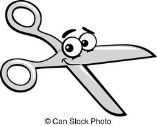 ИЗНАД , ИСПОДПрво залепи паче у свеску, а онда исеци сличице и залепи их шта је ИЗНАД, шта је ИСПОД!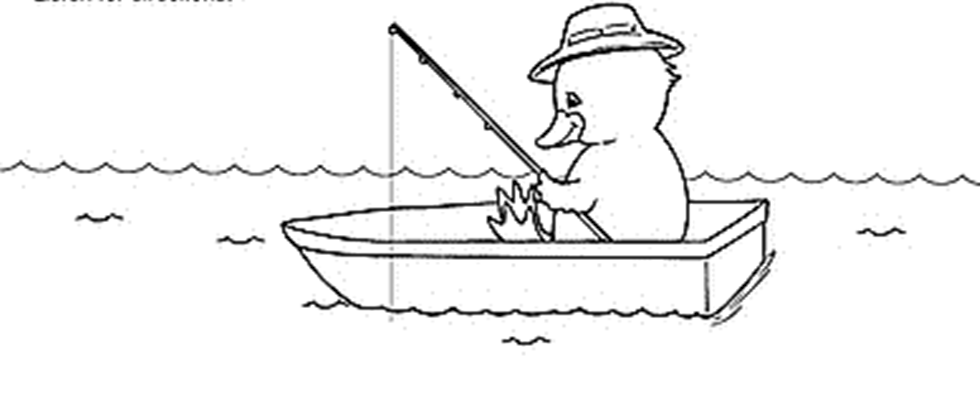 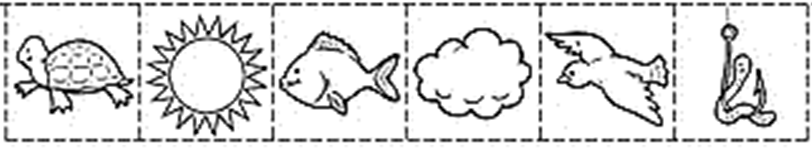 